Šachový oddíl Orel Ořechov pořádáŠachový turnaj „Ořechovské boje 2022“                            aneb „Pavelka cup 2022“ Okolí Brna bylo v průběhu dějin mnohokrát místem různých válečných tažení; z těch nejvýznamnějších by to zcela jistě byla bitva tří císařů u Slavkova, o které je dostatečně známé, že se stala největší bitvou svedenou na území Moravy.Méně se už ale ví to, že v druhé polovině dubna r. 1945  se odehrála další největší bitva svého druhu na Moravě - tanková bitva u Ořechova, obce vzdálené 17 km od Brna.Tento turnaj organizujeme jako připomenutí této bitvy formou mírových Ořechovských bojů za šachovnicí. Turnajem taky vyjadřujeme podporu ukrajinskému národu v těchto těžkých chvílích. Slovo organizátorů:  Po roce jsme tady opět s naším netradičním turnajem. S lítosti Vám všem oznamujeme, že turnaj s důvodu uzavření Hospody U Fasurů, Ořechov bude v Brně.Z důvodů inflace a zvyšovaní cen jsme taky nuceni navýšit vklad do turnaje na 150,-Kč. Rozhodli jsme se navýšit finanční ceny. Doufáme, že tyto zprávy vás neodradí a opět se střetneme v přátelské atmosféře za šachovnicí.Místo :		restaurace Plzeňský dvůr, Šumavská 542/29a, 602 00 BrnoTermín		NEDĚLE 24.4.2022  !!Přihlášky: 	           do 20.4. 2022,   el. poštou na e-mail:                                       kubbat@seznam.cz,messerschmidt@seznam.cz                                    nebo telefonicky: pan    Pavel Kubát  mob: 607088726Právo účasti:   	všichni nadšenci šachu, kteří se včas přihlásí a zašlou přihlášku !                                      Nepřihlášení účastníci budou do turnaje zařazeni s vkladem  200 Kč.                                    .Prezence:	            9:00–09:30 hod., 1. kolo v 10:00 hod., vyhlášení výsledků bude cca 10                                    minut po ukončení posledního kola. Předpokládané oficiální ukončení                                       akce   kolem 16:00 , neoficiální - …….?Vklad:			150,- Kč ( v ceně vkladu oběd  + los do tomboly)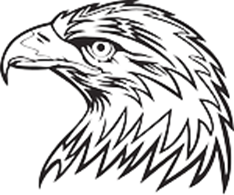 Ředitelé turnaje: 	Pavel Kubát & Stanislav MesserschmidtHlavní rozhodčí:       Ondra Zámečník & Marie Tancerová	Tempo: 			2 x 10 min. na partii,Systém:		           11  kol švýcarským systémemHodnocení:	           počet bodů, stř. Buchholz, Buchholz, průměrné ELO soupeřůCeny:			Hodnocení v celkovém pořadí:			1. místo:	 1500,- Kč 			2. místo:	 1200,- Kč 			3. místo:	    800,- Kč                                    4.místo:              500,-Kč                                   5. místo:             300,- Kč                                   Nejlépe umístěný senior ( +65 )           500,- Kč  			Nejlépe umístěný hráč  s  průměrným ELO 1800–2000 	200,- Kč 			Nejlépe umístěný hráč  s  průměrným ELO 1600–1799 	200,- Kč 			Nejlépe umístěný hráč   s průměrným ELO do 1599               200,- Kč                                        Nejlépe umístěný hráč Orla Ořechov: 1.místo – 1000,- Kč                                                                                                        2.místo -  600,- Kč                                                                                                        3.místo  - 300,- Kč                                       Nejmladší účastník turnaje:  věcná cenaHráčům s ELO nad 2200 budou krácené ceny o 30% - stržené částky budou využité na doplnění pitného režimu ostatních hráčů a následné posezení. Toto „drastické“ omezení jsme ponechali v platnosti, protože preferujeme přitáhnout k šachovnici mládež a amatérské šachisty.Po každém kole losování tomboly s množstvím hodnotných věcných cen!!Doprava:  z nádraží – šalina č.12, z České – trolejbusy č.34, 36: do zastávky Klusáčková.                                                                     Občerstvení: 	   Po dobu turnaje bude zajištěno v dostatečném množství!!!. Děkujeme sponzorům:  bude doplněnoJste srdečně zváni !!!